2021 - 2022UNIVERSITY HEALTH SERVICERichard Verney Health CentreEH8 9ALTelephone: 0131 650 2777Fax: 0131 662 1813www.health-service.ed.ac.ukEmail: Clinical.s70592@nhslothian.scot.nhs.ukInfo which may be useful re general health information is available on an App, which is produced by Expert Self Care Ltd and is free to download from your App Store.  Look for ESC Student. INDEXStaff List							3Map of Practice AreaAnd Location of Practice				4About the Practice					5,6,7Services provided by theUniversity Health Service				8,9Other Services within theHealth CentreRights and Responsibilities				10ConfidentialityAccess to Health Records				11SuggestionsComplaintsLocal Health Board Details				12STAFFDoctors:Dr Bill Donovan MBBCh BAO DObs DCH MCOphth MRCGPRegistered  1986Dr Judith Richardson MBChB DRCOG DCH DFSRH FRCGP M Med EdRegistered  1991Dr , MBChB, DRCOG, DFSRH, MRCGPRegistered Aberdeen 2004Dr Ewan Clark MBChB BMSc DRCOG DFSRH DCH, DIPTRAVMED,MFTM RCPS (Glasgow) MRCSEd MRCGPRegistered Dundee 2004Dr , MBChb, DRCOG, DFSRH, DCH, MRCGPRegistered Edinburgh 2006Dr Michael Diamond, BSc, PhD, MBCHB, MRCGP,DRCOG, Dip BSLM/IBLMRegistered Aberdeen 2010Dr Carolyn Elliott, MBChB, MRCGP, DFSRH, DRCOG Registered Dundee 2005Dr , MBChB, DRCOG, DFSRH, MRCGPRegistered Aberdeen 2005Dr Diane McCutcheon MBChB, DRCOG, DFSRH,MRCGP (Term Time only)Registered Edinburgh 2000Dr Isabelle Crawford  BSc, MBChB, MRCGP, DCCH (Term Time only)Registered  1991Dr Sally McNeill MBChB, DRCOG, MRCGP (2006)Registered Edinburgh 2001Dr Yilang Li – BSc, MBCHB, MRCGPRegistered Edinburgh 2011 Dr Kathryn Marshall BSc, MBCHB, MRCGP, DFSRHRegistered Edinburgh 2011Dr Samuel Walker MBBS, MRCGP Registered York 2009Dr Ross DinwoodieRegisteredDr Deborah BassettRegisteredPractice Nurses:Kris Head  Practice Nurse BN Adult NursingClinical Support Worker: SVQ3Allied Healthcare Staff:Alison Rowe BPharm PGDip Independent PrescriberEilidh Milliken  GP Practice PharmacistCarol Li  Pharmacy   TechnicianKerrie Crisp BSc (Hons) PhysiotherapyPractice Business & Development Manager:Jean Grant, MA(Hons), Dip IA, Dip HSMIT Manager: 				Medical Typists:Anne-Marie Fraser (HND)		Laura Mackey                                                            Lynne McMillan					Wilma FergusonReception Manager:                         Records/System Administrator:Lorraine Jameson                               Sharon MurphyReceptionists: 			Ellen Moffat 				Laura MackeyWilma Ferguson   			Lynne McMillanRay Hedley		                        Caroline McGladeMavis Millar				Sara CarmichaelUniversity Health ServiceRichard Verney Health Centre, Tel: 0131 650 2777 Fax: 0131 662 1813Email: Clinical.s70592@nhslothian.scot.nhs.uk. 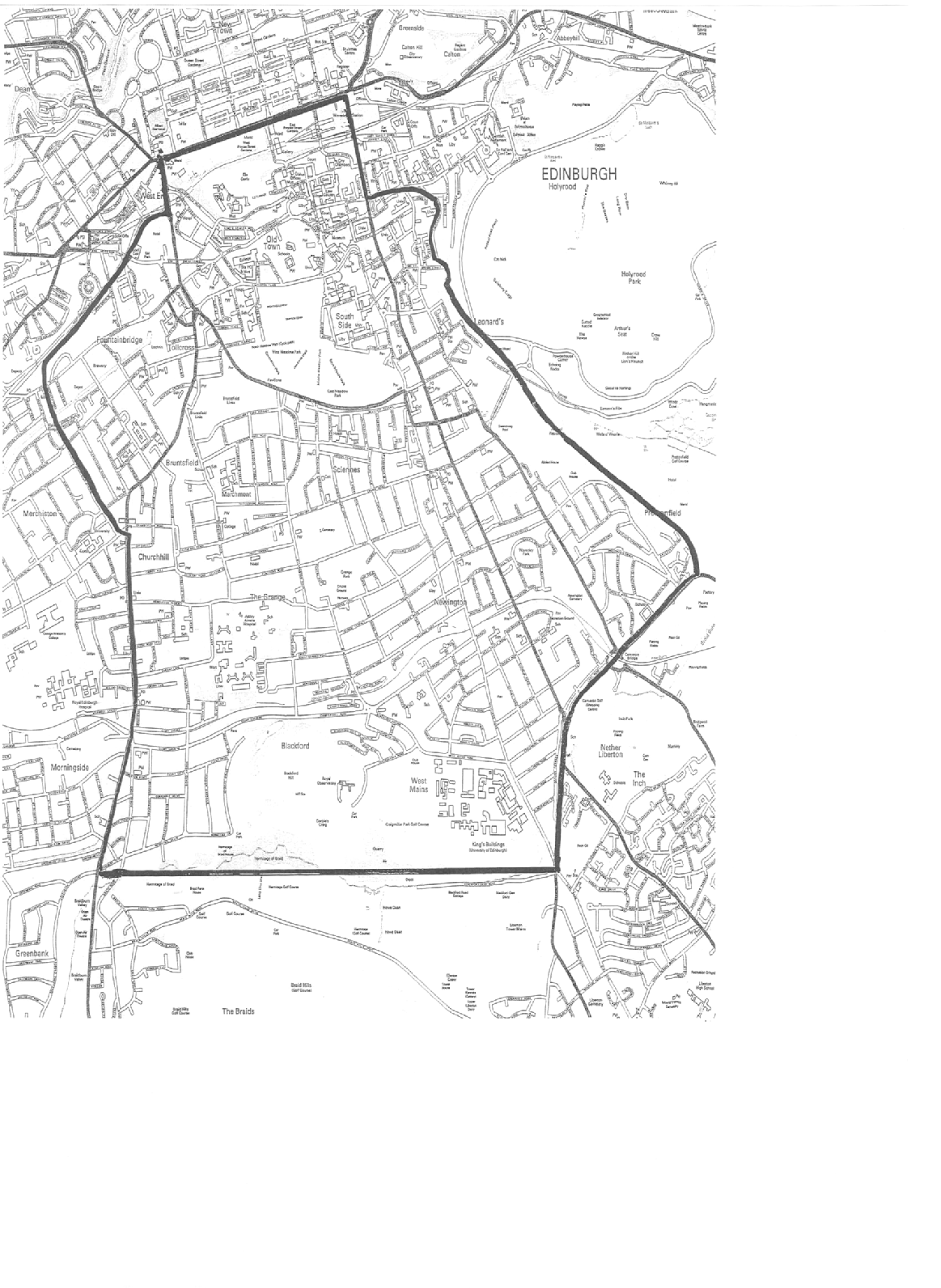 The entrance to Richard Verney Health Centre is on the opposite side of Bristo Square to the McEwan Hall – Our reception is on the 3rd floor.See photo on our website.ABOUT THE PRACTICEThe University Health Service is an independent National Health Service partnership of general practitioners, who rent premises from the University, and offer full GP services to patients who live within the practice area (see map page 4), and who choose to register with the practice.TRAINING AND EDUCATION:The practice has been recognised as the training practice for fully qualified doctors and medical students who have chosen general practice as their career.  These doctors work with us and are available for consultation.  Video equipment may occasionally be used with the patients consent and consultations with medical students will be checked by a fully qualified doctor as part of their training.FACILITIES FOR THOSE WITH IMPAIRED MOBILITY/HEARING:The Health and Wellbeing Centre has disabled access via the main entrance there and up the ramp, through the automatic doors into the foyer at pharmacy with lift access through another automatic door and come to 3rd floor reception.  Sign posting is in situ.HOW TO REGISTER WITH THE PRACTICE:Please visit our website and follow the link titled “How to Register With Us”. Here you will find a link to Campus Doctors and all our registration forms which you can complete electronically and send securely to the Practice.  Once your registration documents have been submitted, you will receive an email confirming this and providing you with further information about contacting us, making an appointment, and how we are currently dealing with Covid-19 safety measures such as social distancing and access to the Practice.HOW TO SEE A DOCTOR:At present, we are operating a different consultation format due to guidance provided to us so allowing us to adhere to Covid-19 regulations relating to social distancing.Only those who have been advised by one of our Doctors to come into the Practice for an appointment should do so.Our consulting hours are Monday – Friday 9am – 5pm.On our  New Patient Section of the website is a copy of our Signposting poster highlighting where you can seek help for specific health issues.  It is not always necessary to be seen by a doctor.If you do however feel you have a requirement to be seen by a doctor then you should telephone the Practice during opening hours on 0131 650 2777. The receptionist will note your details and the reason for your call and either allocate you an appointment or one of our doctors will call you back to discuss your problem and how that will be dealt with. Please do not come in to the Practice unless you have been told specifically to come in. If we ask you to come in then you must come directly to our third floor reception and adhere to the following:Wear a mask (valved masks are not permitted)Wash your hands before arrivalCome to the appointment aloneCome to the third floor reception but only at the time of your appointment.The first time you attend the Practice for an in-person consultation please bring proof of ID with you to allow us to check your registration.EMAIL CONTACTFor confidentiality reasons please note that NO medical correspondence or requests for appointments or prescriptions can be dealt with through the Practice email address.PRACTICE NURSESOur Practice Nurses are also operate an appointment system.Therefore please call the Practice on 0131 650 2777 and the receptionist will allocate you an appointment slot.INTERPRETERSIf you feel that you will require a foreign language or sign language interpreter to allow you to understand your consultation then please telephone reception at least 5 days in advance of your appointment to discuss this.PRACTICE OPENING TIMES: 8.00 am – 6.00 pm, Monday to Friday APPOINTMENTS TERM TIME and VACATIONMonday - Friday 09.00 – 17.00   Routine consultations by appointment throughout the day.Routine appointments are usually 10mins.PUBLIC HOLIDAYS:             Closed (Dates for these are posted on our website)HOME VISITS:If at all possible we prefer to see patients at the surgery where full investigative and treatment facilities are available, rather than at home. Should a home visit be necessary we will be pleased to do this.It is very helpful if requests for such visits can be phoned in before 10 a.m. (tel: 0131-650-2777).Please do not feel offended if the receptionists ask for some simple details of your illness - it does help the doctor to arrange to see you rapidly if your symptoms sound serious. The Duty Doctor may also telephone and speak to you.EMERGENCY CALLS:Between 08.00 and 18.00 hours, the Practice Duty Doctor can always be contacted by telephoning: 0131-650-2777Out of hours, (that is between 18.00 and 08.00 hrs, Monday – Friday, at weekends, and on public holidays) NHS Lothian is responsible for medical care.To contact this service, please phone: NHS 24 on tel. No 111NHS24 is also available for advice 24 hours a day, 7 days a week.Tel. No. 111 website: www.nhs24.comREPEAT PRESCRIPTIONS:If your University Health Service doctor authorises repeat prescriptions for you, you will be given a ‘Repeat Prescription Ordering Form’, detailing your medicines and the number of occasions these may be re-prescribed before you have to see the doctor to review your medication.When you require ‘repeats’, please send it in to us (with a stamped addressed envelope) or if you require to come into the Practice you can post this in our prescription box on the 3rd floor landing and the prescription will be available for collection in 2 working days, at your preferred pharmacy.. If you are registered for on line booking you can request “repeats” on line. Please note that you have to consult a doctor at the University Health Service before you can use the repeat prescription facility.TEST RESULTS:Please telephone for test results from 11am to 4pm, Monday to FridayCHANGE OF ADDRESS:It is essential that any change of address be notified to the practice as soon as possible. Failure to do so may result in NHS Lothian withdrawing your registration.Please let us know your email address & mobile telephone number and remember to tell us if you change these.If you move out with our practice area, you should register with a local general practitioner. When in doubt about your address, please ask at reception.Please email us on clinical.70592@nhslothian.scot.nhs.uk (link via our website), phone us or call into the practice. Please state name, date of birth, old and new address details.’NON-NHS WORK:Requests for completion of medical forms (e.g. ), full medical examinations (e.g. pre-employment, insurance) or shorter medicals should be discussed with the receptionist in the first instance and not taken directly into a GP appointment. This will be assessed on whether or not an appointment is necessary and as this work is not covered by the National Health Service general medical services, a fee will normally be charged. You should phone the surgery 48 hours after handing in your request for this information. A charge will be made for private prescriptions issued by the Doctors for travel.SERVICES PROVIDED BY THE UNIVERSITY HEALTH SERVICECONTRACEPTION:Contraceptive advice is always available from the doctors and nurses. We are committed to providing a confidential and easily accessible contraceptive service for our patients. Contraceptive implants and intrauterine devices (IUD’s, IUS) are fitted and removed by doctors at the practice in a dedicated, long acting and reversible contraceptive (LARC) clinic. You will need to make an appointment at the clinic or with any doctor/nurse for an initial discussion prior to insertion.For routine, or emergency contraception, please see a doctor during appointment or open access surgeries.The nursing team can see patients for repeat contraceptive pill supplies of certain brands, also for emergency contraception. A list of those included is available at reception or on our website.CERVICAL SMEAR TESTS:A Scotland wide recall system is in place routinely for women aged 25-64 years to allow them to have a routine smear every 5 years and up to age 70 for non routine patients.  If you receive a letter offering you a smear then please call the practice to make an appointment with a nurse on 0131 650 2777.CHILD HEALTH SURVEILLANCE CLINICS:This clinic is run by a Health Visitor for well baby checks and baby/childhood immunisations by appointment, but it is not held in the Practice.If you have a child under 5 years of age, please speak to the Health Visitor as soon as your family register with us so that an immunisation schedule can be worked out. The Health Visitor will advise you of your clinic appointment and where it is.ASTHMA:Appointments are available with our nurses to help those with a diagnosis of asthma achieve a better understanding of the condition and gain optimal control of it and for regular annual reviews. Please ask at reception or phone 0131-650-2777 to make an appointment.PREGNANCY CARE:The Doctors in conjunction with our Community Midwives are pleased to undertake antenatal and postnatal care. Please speak to your doctor who will make the necessary arrangements.LONG TERM CONDITIONS:Patients diagnosed with long term conditions such as heart disease will be assessed regularly by nursing staff in conjunction with GP care.DIABETES:Diabetic patients need regular checks & review. Dr M Diamond oversees the care of patients with diabetes who are registered at the practice in conjunction with the hospital diabetic clinic where appropriate. Practice Nurses carry out regular diabetic checks as necessary & assist Dr M Diamond in this care.PHYSIOTHERAPY:Patients can look at www.nhsinform.co.uk/msk or call 0845 604 0001.  This service is not provided by the practice but by NHS LothianIf you are suffering from any bone, joint or muscle aches you can contact the advanced physiotherapist practitioner.They can provide:Early assessment and diagnose what’s going on.Advice and exercises to help you manage your problem or condition.Referral on to specialist services e.g physiotherapy rehab, x-ray, orthopaedics if required.To book, call the practice and ask for an appointment with physiotherapy. This service is only available to over 16s only.CHAPERONES:A doctor may ask one of the nurses to be present when undertaking an intimate examination.RIGHTS AND RESPONSIBILITIESThe University Health Service strives to provide first-class, confidential healthcare, based on clinical need, to all patients, at all times without reservation.To help us realise this objective we ask you to use the service responsibly –• Be punctual and let us know if you cannot attend or no longer require an     appointment. • Be polite and considerate to other patients, practice staff and doctors.• Tell your GP and any hospital you are attending, if you change address or    telephone number• Please make a separate appointment for each member of the family who    need to be seenWe aim to inform patients fully about any treatment or services offered.Abusive, threatening or violent behaviour will not be tolerated under any circumstances and the police will be called and you may be removed from our list.Fair Processing NoticeUniversity Health Service keep records about your health and the care you receive.  The records may include:Basic details about you, such as address and next of kinContacts we have had with you, such as your appointments and clinic visitsReports about your health and any treatment/care you needDetails and records about the treatment and care you receiveResults of investigations, such as X-rays and laboratory testsRelevant information from other health professionals, relatives and carersInformation SharingThe Practice complies with Data Protection and Access to Health Records legislation.  Identifiable information about you will be shared with others in the following circumstances:• To provide further medical treatment for you e.g. from the health visitors and    hospital services • To help you to get other services e.g. from the social work department. This    requires your consent• When we have a duty to others e.g. in child protection case• Emergency care summary (basic health information is shared with out of    hours services to assist treating you when the surgery is closed)• Some of your information may be used for clinical audit whereby a group of cases similar to your own is checked against agreed standards to identify where improvements can be made.  Some of these audits are done over Lothian/Scotland or UK wide.   Anonymised patient information will also be used at local and national level to help the Health Board and Government plan Services. If you do not wish anonymous information about you to be used in such a way, please let us know.ConfidentialityWe maintain our legal duty of confidentiality to you at all times.  We keep this information in a secure, confidential manner. All staff working within the Practice are bound by the same high standards of confidentiality.  We will only ever use or pass on information about you if others involved in your care have a genuine need for it.  We will not disclose your information to third parties without your permission unless there are exceptional circumstances, such as where health and safety of others is at risk or where the law requires information to be passed on.We will not disclose any of your information to a family member without your consent   If you do not want any of your information shared with a specific health professional then you must inform us of this in writing.ACCESS TO HEALTH RECORDSPatients have the right to access their health records from both paper and computer sources. All such access applications must be in writing and addressed to the Practice Manager in the first instance. Specific details must be given as to the extent of access required identifying dates of entries within the record. Any confidential reference in the records to third parties will be deleted. In the extremely rare occasion of a record containing information harmful to the patient this will be deleted.PUBLICATION SCHEMEThe Practice operates a publication scheme in compliance with the Freedom of Information (Scotland) Act 2002. We  use the BMA Scotland format. Details of the scheme or a request for access should be made to the Practice Manager.SUGGESTIONS:If you have any suggestions whereby we might improve the service to you as a patient, please let us know.A suggestion box is available on the shelf at the entrance to the 3rd Floor.COMPLAINTS:This practice makes every effort to provide a good service but if you have any comments, compliments or complaints, please ask the receptionist for our leaflet giving details of the practice complaints system and how to proceed.LOCAL HEALTH BOARD:Details of primary medical services in the Lothian area may be obtained fromNHS Lothian2ND FloorWaverley Gate2 -4 Waterloo PlaceEdinburgh EH1 3EGTel: 0131 537 8423